                                                                             Ementa Janeiro 2020                                                                                            Semana de 27 a 31A ementa está sujeita a alterações e é flexível para se adaptar às introduções alimentares individuais.A introdução de novos alimentos deve ser feita pela primeira vez em casa pelos pais, devendo estes informar a educadora acerca de alguma restrição/alergia a determinados alimentos que a criança não possa ingerir.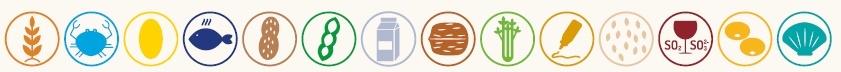 Dia1º LancheCaldo de legumes(só c/ carne - 6 meses)Caldo de legumes(c/ carne ou peixe dos 7 aos 9 meses)Prato (a partir do 9º mês) 2º Lanche( < 9 meses)2º Lanche(a partir do 9º mês)27Pera CozidaSopa base (cenoura, courgette, alface, fio azeite) c/ frangoSopa base (cenoura, courgette, alface, fio azeite) c/ frangoBife de frango c/ arroz cenouraMaçã RaladaMaçã ralada + Bolacha Maria28Maçã CozidaSopa base (abóbora, batata, lombardo, fio de azeite) c/ peruSopa base (abóbora, batata, lombardo, fio de azeite) c/ pescadaPescada c/ batata e couve-florPera RaladaPera + Iogurte Natural29Banana Sopa base (cenoura, courgette, espinafres, fio azeite) c/ frangoSopa base (cenoura, courgette, espinafres, fio azeite) c/ frangoBife frango c/ esparguete e salada alfacePapa não láctea, sem Glúten, s/ AçúcarPapa não Láctea s/ Açúcar  30Pera CozidaSopa base (abóbora, batata, couve coração, fio de azeite) c/ frangoSopa base (abóbora, batata, couve coração, fio de azeite) c/ Red fishRed fish no forno c/ batata e brócolosMaçã RaladaMaçã + Iogurte Natural 31Maçã cozida Sopa base (cenoura, courgette, feijão-verde, fio de azeite) c/ frangoSopa base (cenoura, courgette, feijão-verde, fio de azeite) c/ frangoPerna de frango c/ arroz e salada alfacePapa não láctea, sem Glúten s/ AçúcarPapa não láctea s/ Açúcar